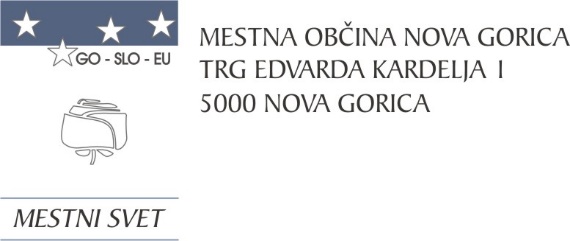 Na podlagi  drugega odstavka 27. člena Zakona o stvarnem premoženju države in samoupravnih lokalnih skupnosti (Uradni list RS, št. 11/18 in 79/18, 61/20) in 19. člena Statuta Mestne občine Nova Gorica, (Uradni list RS št. 13/12, 18/17 in 18/19) je Mestni svet Mestne občine Nova Gorica na seji dne 16. februarja 2023 sprejel naslednjiS  K  L  E P V primeru spremenjenih prostorskih in drugih potreb upravljavcev napremičnega premoženja Mestne občine Nova Gorica, ki jih ni bilo mogoče določiti ob pripravi letnega načrta ravnanja z nepremičnim premoženjem Mestne občine Nova Gorica za leto 2023 ali ob nepredvidenih okoliščinah na trgu, ki narekujejo hiter odziv, lahko Mestna občina Nova Gorica sklepa pravne posle, ki niso predvideni v veljavnem načrtu ravnanja z nepremičnim premoženjem, pri čemer skupna vrednost pravnih poslov, glede na vrsto ravnanja z nepremičnim premoženjem ne sme presegati:- 20% skupne vrednosti Načrta pridobivanja nepremičnega premoženja za leto 2023 oziorma 308.509,00 €; - 20% skupne vrednosti Načrta razpolaganja z nepremičnim premoženjem za leto 2023 oziorma 487.961,60 €.2.Ta sklep začne veljati z dnem uveljavitve Odloka o proračunu Mestne občne Nova Gorica za leto 2023.Številka: 4780-0006/2023-4Nova Gorica, dne 16. februarja 2023                                                                                                                    Samo Turel										  ŽUPAN